DéroulementClique sur le lien pour accéder à Scratch : Chat, Canard et Ballon : Dessins symétriques par rotation (Figures et instructions conditionnelles) : 
https://scratch.mit.edu/projects/903182769/●	Sélectionne « Voir à l’intérieur » pour accéder au code. ●	Modifie le code pour que le dessin présente une symétrie de rotation. ●	Regarde ton code. Vois-tu des événements répétitifs ?      Des événements imbriqués ? Si c’est le cas, que créent-ils ?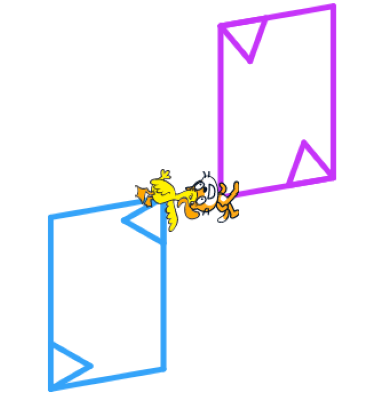 Astuces●	Tout d’abord, le dessin du canard est légèrement décalé par rapport à l’écran.  Peux-tu modifier le code pour en tenir compte ?  Considère la possibilité de modifier les valeurs du bloc « aller à » afin que le dessin du canard commence plus haut sur le plan cartésien.  ●	Modifie une chose à la fois. Explique ce que tu modifies et pourquoi.●	Assure-toi que le dessin présente une symétrie de rotation. ●	Un ballon fait partie de ce programme. Le ballon est là pour t’aider à réfléchir à différents aspects de ce programme de codage par blocs.  Le code du ballon est basé sur des instructions conditionnelles.  (« si ... alors » ou « si ... alors ... sinon ») Essaie de modifier 
les instructions. Que se passe-t-il lorsque le ballon entre en contact avec les autres images-objets ?